TỜ TRÌNHĐẠI HỘI ĐỒNG CỔ ĐÔNG THƯỜNG NIÊN 2019(V/v: Thông qua Báo cáo Tài chính, Báo cáo tỷ lệ An toàn Tài chính và Phương án Phân phối lợi nhuận năm 2018)Kính trình: Đại hội đồng cổ đông Công ty cổ phần Quản lý Quỹ Kỹ Thương         Hội đồng quản trị Công ty cổ phần Quản lý Quỹ Kỹ thương (Techcom Capital) kính trình Đại hội đồng cổ đông xem xét thông qua:Báo cáo Tài chính và Báo cáo Tỷ lệ An toàn Tài chính năm 2018 được kiểm toán bởi Công ty Ernst & Young Việt Nam, được công bố  trên website của Công ty và đính kèm Tờ trình này.Phương án phân phối lợi nhuận năm 2018:Đại hội đồng cổ đông ủy quyền và giao nhiệm vụ cho Hội đồng Quản trị tổ chức thực hiện nội dung trên, đảm bảo phù hợp với quy định của Pháp luật hiện hành.Trân trọng kính trình Đại hội xem xét, phê duyệt!CÔNG TY CỔ PHẦN QUẢN LÝ QUỸKỸ THƯƠNG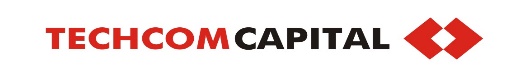 Số:       /2019/TT-ĐHĐCĐCỘNG HOÀ XÃ HỘI CHỦ NGHĨA VIỆT NAMĐộc lập - Tự do - Hạnh phúc---***---                Hà Nội, ngày      tháng     năm 2019STTNỘI DUNGSỐ TIỀN (VNĐ)1Tổng lợi nhuận kế toán trước thuế năm 201850,206,552,2692Thuế thu nhập doanh nghiệp năm 2018 (thuế suất 20%)10,041,310,4533Lợi nhuận sau thuế thu nhập doanh nghiệp (LNST)40,165,241,8164Trích lập các quỹ theo quy định3,994,322,000 -Trích lập Quỹ dự trữ bổ sung Vốn điều lệ, bằng 5% LNST 
(Mức trích tối đa bằng 10% Vốn điều lệ)1,997,161,000- Trích lập Quỹ dự phòng Tài chính và rủi ro nghiệp vụ, bằng 5% LNST (Mức trích tối đa bằng 10% Vốn điều lệ)1,997,161,0005Trích lập các quỹ khác  không thực hiện6Chia cổ tức năm 2018  không thực hiện7Lợi nhuận sau thuế còn lại36,170,919,816TM. HỘI ĐỒNG QUẢN TRỊCHỦ TỊCHNGUYỄN THỊ THU HIỀN